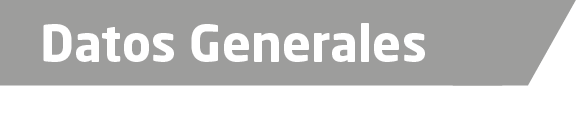 Nombre HEIDI MARGARITA VARGAS GIL Grado de Escolaridad DOCTORADO EN CIENCIAS JURIDICAS ADMINISTRATIVAS Y DE LA EDUCACION. Cédula profesional (Doctorado) En trámiteTeléfono de Oficina 228-8-41-61- 70. Ext.3035Correo Electrónico fge.fim8@gmail.comDatos GeneralesFormación Académica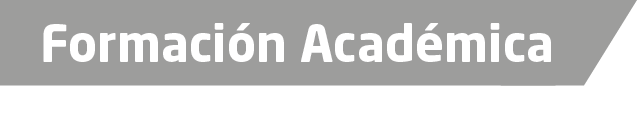 1996-2000“Universidad Veracruzana” Estudios de Licenciatura en Derecho.Cedula profesional 42466722012- 2014Maestría en ciencias Jurídicas y Sociales. “Universidad de las Naciones”.  ubicada en Veracruz, Veracruz  CLAVE SEP: 30MSUO233Z2014-2016Doctorado en ciencias jurídicas Administrativas y la Educación.“Universidad de las Naciones”, ubicada en Veracruz, Veracruz  Trayectoria Profesional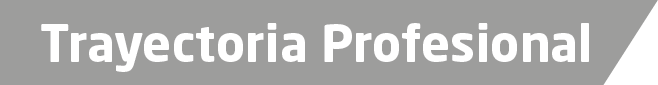 2012- 2014Agente del Ministerio Publico investigador, en Boca del Rio Veracruz. 2014- 2015 Agente del Ministerio Publico Investigador, en Coatepec, Veracruz.2015 a la FechaFiscal adscrito a la Fiscalia de Investigaciones Ministeriales. de Conocimiento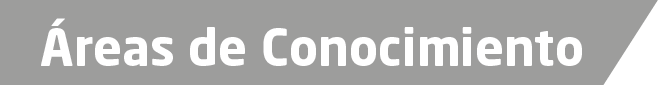 Derecho ConstitucionalDerecho AdministrativoDerecho CivilDerecho Penal